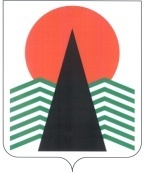  Администрация Нефтеюганского районаТерриториальная комиссияпо делам несовершеннолетних и защите их правПОСТАНОВЛЕНИЕ №6 28 января 2016 года, 10 – 30 ч. г. Нефтеюганск, 3 мкрн., д. 21, каб. 430зал совещаний администрации Нефтеюганского района,(сведения об участниках заседания указаны в протоколе №3 заседания территориальной комиссии)О состоянии  работы по профилактике безнадзорностии правонарушений несовершеннолетних  на территорииНефтеюганского района в 2015 году	Заслушав и обсудив информацию структур системы профилактики безнадзорности и правонарушений несовершеннолетних Нефтеюганского района по вопросу, предусмотренному планом работы территориальной комиссии по делам несовершеннолетних и защите их прав Нефтеюганского района на 2016 год, территориальная комиссия установила:	  По статистическим данным ОМВД России по Нефтеюганскому району на территории Нефтеюганского района за 12 месяцев 2015 года зарегистрировано 20 преступлений,  совершенные 9  несовершеннолетними (2014 г. - 13/11).   Основными видами преступлений несовершеннолетних являются кражи чужого имущества (ст. 158 УК РФ) – 15 преступлений. В группе преступлений не зарегистрировано (2014 г.- 1), а также не зарегистрировано преступлений, совершенных ранее судимыми лицами. Вместе с тем, зарегистрировано 2 повторных преступления (2014 г. – 1) и 5 преступлений, совершенных подростками  в состоянии опьянения (2014 г. – 0). Кроме этого, 13-ю несовершеннолетними совершено 7 общественно-опасных деяний до достижения возраста, с которого наступает уголовная ответственность (2014 г.– 19/21). Общественно опасные деяния совершили учащиеся школ района:- Пойковская СОШ №4 – 8 человек;- Пойковская СОШ №2 – 1;- Чеускинская СОШ – 3;- Обь-Юганская СОШ – 1.	 	    С целью формирования законопослушного поведения несовершеннолетних и предупреждения совершения ими преступлений и общественно опасных деяний в каждом учебном заведении утвержден план совместной работы ОУУП и ПДН и администрации школы. Производится взаимообмен информацией по состоящим на учете несовершеннолетним и неблагополучным семьям. Ежеквартально проводятся заседания советов профилактики с обязательным присутствием инспектора ПДН. Инспектора принимают активное участие в проведении родительских собраний, лекций в классах на различные правовые тематики. Совместно с социальными педагогами инспектора ПДН посещают по месту жительства учащихся, состоящих в «группе риска», состоящие на профилактическом учете в ОУУП и ПДН. В общеобразовательных учреждениях района за 2015 год инспекторами ПДН проведено 225 лекций и бесед, 51 родительское собрание.     	 ПДН совместно с другими службами ОМВД и органами системы профилактики Нефтеюганского района в 2015 году проводились следующие мероприятия:	• «ЗАЩИТА», направленное на раннюю профилактику неблагополучных семей и детской безнадзорности, выявление и устройство в специализированные детские учреждения безнадзорных детей и подростков, находящихся в социально опасном положении, получение информации о попытках вовлечения их в противоправную деятельность, посещение неблагополучных семей, а также выявление фактов жестокого обращения с детьми;	• «Право ребенка» с целью предупреждения безнадзорности, выявления детей и подростков, оказавшихся в трудной жизненной ситуации, защиты их прав и законных интересов, оказание им помощи в организации досуговой занятости, трудоустройства, выявление и привлечение к ответственности лиц, вовлекающих несовершеннолетних в противоправную деятельность, совершающих преступления в отношении несовершеннолетних;	• «Семья», направленное на выявление неблагополучия в семье, детей, находящихся в социально-опасном положение;	• «Быт», «Улица», «Алкоголь» в ходе данных операций сотрудниками УУП производилась отработка жилого сектора, общежитий, гостиниц, иных мест проживания граждан с целью выявления лиц, склонных к совершению преступлений и проведению с ними индивидуальной профилактической работы, в том числе и выявление  неблагополучных семей.  	С целью недопущения продаж алкогольных напитков и табачных изделий  несовершеннолетним сотрудниками ОУУП и ПДН проверялись объекты торговли, в ходе которых было выявлено 100 нарушений в сфере торговли, в том числе  составлено 17 протоколов  в отношении продавцов и индивидуальных предпринимателей  по ст.14.16 ч.2.1 КоАП РФ. 	Эффективной  предупреждающей мерой  являются родительские патрули.  С января по декабрь 2015 состоялось 254 выхода (АППГ – 249) родительского патруля с участием родителей (законных представителей) в количестве 565 человек (АППГ – 554), педагогов школ – 254 (АППГ – 249). Не состоялось – 16 родительских патрулей (АППГ – 20), из них по причине низкой температуры воздуха – 9, по причине отсутствия сотрудника ОМВД – 7. Кроме этого организованы дополнительные дежурства родительского патруля в дни проведения выпускных вечеров обучающихся школ (29 родительских патрулей).	 Во всех образовательных учреждениях  реализуются  программы  по формированию законопослушного поведения. Всего в 2015 году в школах района было проведено более 1200 мероприятий в рамках реализации программ по формированию законопослушного поведения.  	Программами дополнительного образования охвачено 3039 детей от 5 до 18 лет.  Для 100% охвата  дополнительною занятости несовершеннолетних проведено анкетирование не занятых в  кружках и секциях несовершеннолетних, находящихся в социально опасном положении, им даны рекомендации по выбору кружков, секций. 	С целью выявления детей с ограниченными возможностями здоровья  и (или) отклонениями в поведении на территории Нефтеюганского района действует психолого – медико - педагогическая комиссия. В 2015 году специалистами районной ПМПК были проведены 13 заседаний. Проведено обследование 167 обучающихся, воспитанников образовательных учреждений. Данные участники образовательного процесса в полном объеме получили консультативную помощь. Выполнена работа по оформлению документации обучающихся, воспитанников образовательных учреждений, прошедших обследование районной ПМПК Нефтеюганского района (индивидуальные карты детей, протоколы обследования). 	 С октября 2015 во всех общеобразовательных учреждениях района организована  наставническая деятельность старшеклассников, утверждены приказы  «Об организации наставнической деятельности за несовершеннолетними группы риска», согласованы планы работы наставников.	Особое внимание в Нефтеюганском районе уделяется временному трудоустройству несовершеннолетних. За 2015 год временным трудоустройством были охвачены 717 несовершеннолетних в возрасте 14-18 лет (в 2014 году -702 подростка), в том числе 22 подростка, нуждающийся в особой защите государства и состоящий на учете в органах системы профилактики.    	В бюджетном учреждении ХМАО-Югры «Комплексный центр социального обслуживания населения «Забота» в рамках программы «Возрождение» организованы и проведены мероприятия коррекционно-развивающего направления для несовершеннолетних, имеющих проблемы в поведении и определении своих приоритетов, для родителей, имеющих проблемы в воспитании детей. Систематически осуществляют свою деятельность службы  «Мобильная бригада», телефонная служба «Помощь». Всего охвачено мероприятиями программы – 3 970 чел. (2014 г. 3939 чел.).	Ежегодно в летний период в Учреждении организуется малозатратный вид отдыха несовершеннолетних в созданных при отделении и филиалах социально-реабилитационных группах. 	В рамках программы «Уход от всех и от себя» проведены занятия в клубах, действующих в отделениях и филиалах, а также в общеобразовательных учреждениях для несовершеннолетних, направленные на формирование социально адаптированной личности, для родителей по формированию позитивного родительства. Всего охвачено мероприятиями программы  2393 чел.(2014 г. - 2505 чел.) 	В рамках программы «Истоки» проведены мероприятия, направленные на повышение статуса семьи в обществе, развитию лучших семейных традиций, приуроченные к праздничным дням. Охвачено 2099 человек (2014 г. – 2119). 	В рамках программы «Волонтёр» реализован  проект «Будущее за нами»,    Проектом охвачено 37 человек,  из них 13 несовершеннолетних состоящих на профилактическом учете. По окончанию Школы волонтера в ряды волонтерского отряда ЭРОН вступили  10 несовершеннолетних, из них 5 несовершеннолетних находящихся в  социально опасном положении.	  Несмотря на принимаемые меры в вопросе предупреждения безнадзорности и правонарушений несовершеннолетних, в районе наблюдаются негативные тенденции, в частности,  увеличилось количество совершенных подростками преступлений, зарегистрировано по сравнению с прошлым годом увеличение количества уходов подростков из дома (2015 г. – 7, 2014 г. – 3), в целях профилактики безнадзорности, правонарушений среди несовершеннолетних, территориальная комиссия по делам несовершеннолетних и защите их прав Нефтеюганского района п о с т а н о в и л а:	1. Утвердить отчет «О деятельности комиссии по делам несовершеннолетних и защите их прав Нефтеюганского района за 2016 год» (приложение).	Срок: 28 января 2016 года.	2. Рекомендовать КУ ХМАО-Югры «Нефтеюганский центр занятости населения» (И.А.Дианова) направить предложения в адрес территориальной комиссии для разработки графика проведения в образовательных организациях района во втором полугодии 2015-2016 учебного года профилактических бесед с учащимися и их родителями (законными представителями) несовершеннолетних о возможности (вариантах) организации трудовой занятости несовершеннолетних в свободное от учебы время при посредничестве органов службы занятости населения (по срокам их проведения).	Срок: не позднее 10 февраля 2016 года.	3. Департаменту образования и молодежной политики (Н.В.Котова), департаменту культуры и спорта (М.Б.Чулкина), БУ ХМАО-Югры «Комплексный центр социального обслуживания населения «Забота» (Л.Я.Ким), БУ ХМАО-Югры «Реабилитационный центр для детей и подростков с ограниченными возможностями «Дельфин» (Л.В.Волкова), БУ ХМАО-Югры «Нефтеюганская районная больница» (О.Р.Ноговицина) продолжить ведение ежемесячного мониторинга дополнительной занятости (кружки, секции, клубы), а также оздоровления несовершеннолетних, находящихся в социально опасном положении. 	  Информацию о занятости несовершеннолетних, находящихся в социально опасном положении, состоящих на профилактическом учете в территориальной комиссии, направлять в территориальную комиссию по делам несовершеннолетних и защите их прав Нефтеюганского района ежеквартально.	Срок: за 1 квартал 2016 года – не позднее 5 апреля 2016 года,		за 2 квартал 2016 года – не позднее 5 июля 2016 года, 		за 3 квартал 2016 года – не позднее 5 октября 2016 года, 		за 4 квартал 2016 года – не позднее 20 декабря 2016 года.	 4.  Департаменту образования и молодежной политики (Н.В.Котова) разработать проект Положения о проведении в 2016 году Фестиваля по правовому воспитанию несовершеннолетних, формированию законопослушного поведения и здорового образа жизни.	Срок: до 1 апреля 2016 года.Председатель территориальной комиссии                                                   В.Г.Михалев          Приложение к постановлению ТКДН и ЗП Нефтеюганского района№ 6 от 28.01.2016Отчет «О деятельности комиссии по делам несовершеннолетних и защите их прав»Нефтеюганского района за  2015 год(муниципальное образование)                (период)№ п/пИсследуемый параметрСтатистические данные (количество)		Семьи, находящиеся в социально опасном положении		Семьи, находящиеся в социально опасном положении		Семьи, находящиеся в социально опасном положении1.Количество семей, находящихся в социально опасном положении
(по состоянию на последний день отчетного периода)351.1.Количество утвержденных индивидуальных программ социальной реабилитации семей, находящихся в социально опасном положении 
(по состоянию на последний день отчетного периода)331.2.Количество родителей (законных представителей), проживающих в семьях, находящихся в социально опасном положении (по состоянию на последний день отчетного периода), их них:551.2.не работают271.2.состоят на учете в Центре занятости в качестве безработного -1.2.работают281.3.Пролечено родителей от алкогольной зависимости81.4.Пролечено родителей от наркотической (токсической, иной) зависимости-1.5.Количество родителей (законных представителей), ограниченных в родительских правах, из общего количества родителей, проживающих в семьях, находящихся в социально опасном положении (в скобках указать количество детей, в отношении которых родители ограничены в родительских правах)-1.6.Количество родителей (законных представителей), лишенных родительских прав, из общего количества родителей, проживающих в семьях, находящихся в социально опасном положении (в скобках указать количество детей, в отношении которых родители лишены прав)5(5)1.7.Количество родителей (законных представителей), восстановленных в родительских правах, из общего количества родителей, проживающих в семьях, находящихся в социально опасном положении (в скобках указать количество детей, в отношении которых родители восстановлены в родительских правах)-1.8.Количество семей, в которых социально опасное положение устранено по причине нормализации ситуации (исправление родителей, выполнение родителями (законными представителями) должным образом родительских обязанностей по воспитанию, содержанию, обучению, защите прав и законных интересов детей)222.Количество детей, проживающих в семьях, находящихся в социально опасном положении (по состоянию на последний день отчетного периода), из них:722.1.несовершеннолетние в возрасте от 14 до 18 лет182.2.дети-инвалиды32.3.учатся в школе (училище, лицее, институте)432.4.посещают детский сад152.5.не учатся, не работают142.6.состоят на учете в Центре занятости в качестве безработного-2.7.трудоустроено несовершеннолетних, в том числе:82.7.временно82.7.постоянно2.8.Оздоровлены (посещали в отчетном периоде детские оздоровительные лагеря, загородные оздоровительные лагеря, лагеря дневного пребывания, специализированные (профильные) лагеря (палаточные лагеря, лагеря труда и отдыха), медицинские оздоровительные центры, базы комплексы)192.9.Занимаются в кружках, спортивных секциях, клубах, объединениях дополнительного образования детей442.10.находятся в специальном учебно-воспитательном учреждении закрытого типа (по состоянию на последний день отчетного периода)12.11.находятся в воспитательной колонии (по состоянию на последний день отчетного периода)12.12.находятся в центре временного содержания для несовершеннолетних правонарушителей органов внутренних дел-2.13.совершили суицид (в том числе суицидальные высказывания) в отчетном периоде -2.14.совершили самовольный уход в отчетном периоде, из них:22.14.из семьи  22.14.из государственного учреждения-2.15.Совершили в отчетном периоде:2.15.административных правонарушений-2.15.преступлений-2.15.антиобщественных действий2 2.16.Количество несовершеннолетних, проживающих в семьях, в которых социально опасное положение устранено по причине нормализации ситуации (исправление родителей, выполнение родителями (законными представителями) должным образом родительских обязанностей по воспитанию, содержанию, обучению, защите прав и законных интересов детей)31Несовершеннолетние, в отношении которых проводится индивидуальная профилактическая работа в соответствии со статьями 5, 6 Федерального закона Российской Федерации от 24 июня 1999 года 
№ 120-ФЗ «Об основах системы профилактики безнадзорности и правонарушений несовершеннолетних»Несовершеннолетние, в отношении которых проводится индивидуальная профилактическая работа в соответствии со статьями 5, 6 Федерального закона Российской Федерации от 24 июня 1999 года 
№ 120-ФЗ «Об основах системы профилактики безнадзорности и правонарушений несовершеннолетних»Несовершеннолетние, в отношении которых проводится индивидуальная профилактическая работа в соответствии со статьями 5, 6 Федерального закона Российской Федерации от 24 июня 1999 года 
№ 120-ФЗ «Об основах системы профилактики безнадзорности и правонарушений несовершеннолетних»3.Количество несовершеннолетних, в отношении которых проводится индивидуальная профилактическая работа (по состоянию на последний день отчетного периода), из них:303.1.состоят на профилактическом учете в территориальном органе внутренних дел293.2.безнадзорные, беспризорные-3.3.занимаются бродяжничеством, попрошайничеством3 3.4.содержатся в социально-реабилитационных центрах для несовершеннолетних, в социальных приютах, центрах помощи детям, оставшимся без попечения родителей, в других учреждениях для несовершеннолетних, нуждающихся в социальной помощи и (или) реабилитации2 3.5.употребляют без назначения врача:-3.5.наркотические средства -3.5.психотропные вещества-3.5.одурманивающие вещества-3.6.употребляют алкогольную и спиртосодержащую продукцию, пиво и напитки, изготавливаемые на его основе133.7.совершили правонарушение, повлекшее применение меры административного взыскания33.8.совершили правонарушение до достижения возраста, с которого наступает административная ответственность1 3.9.освобождены от уголовной ответственности вследствие акта об амнистии или в связи с изменением обстановки, а также в случаях, когда признано, что исправление несовершеннолетнего может быть достигнуто путем применения  воспитательного воздействия3 3.10.совершили общественно опасное деяние и не подлежат уголовной ответственности в связи с недостижением возраста, с которого наступает уголовная ответственность, или вследствие отставания в психическом развитии, не связанного с психическим расстройством33.11.обвиняются или подозреваются в совершении преступлений, в отношении которых избраны меры пресечения, предусмотренные 
Уголовно-процессуальным  Российской Федерации3 3.12.отбывают наказание в виде лишения свободы в воспитательных колониях-3.13.условно-досрочно освобожденные от отбывания наказания, освобожденные от наказания вследствие акта об амнистии или в связи с помилованием-  3.14.которым предоставлена отсрочка отбывания наказания или отсрочка исполнения приговора-3.15.освобождены в отчетном периоде из учреждений 
уголовно-исполнительной системы, из них: -3.15.мужской пол-3.15.женский пол-3.16.вернулись в отчетном периоде из специальных учебно-воспитательных учреждений закрытого типа, из них:-3.16.мужской пол-3.16.женский пол-3.17.осуждены за совершение  небольшой или средней тяжести и освобожденные судом от наказания с применением  воспитательного воздействия-3.18.осуждены условно, осужденные к обязательным работам, исправительным работам или иным мерам наказания, не связанным с лишением свободы13.19.учатся в школе (училище, лицее, институте), из них:283.19.вернувшиеся в отчетном периоде из специальных 
учебно-воспитательных учреждений закрытого типа-3.19.Освобожденные в отчетном периоде из воспитательных колоний-3.20.не учатся, не работают, из них:1 3.20.вернувшиеся в отчетном периоде из специальных 
учебно-воспитательных учреждений закрытого типа-3.20.Освобожденные в отчетном периоде из воспитательных колоний-3.21.состоят на учете в Центре занятости в качестве безработного, их них:-3.21.вернувшиеся в отчетном периоде из специальных 
учебно-воспитательных учреждений закрытого типа-3.21.освобожденные в отчетном периоде из воспитательных колоний-3.22.трудоустроены:53.22.временно43.22.постоянно1 3.22.из числа вернувшихся несовершеннолетних из специальных 
учебно-воспитательных учреждений закрытого типа в отчетном периоде-3.22.из числа освобожденных несовершеннолетних из воспитательной колонии в отчетном периоде-3.23.Оздоровлены (посещали в отчетном периоде детские оздоровительные лагеря, загородные оздоровительные лагеря, лагеря дневного пребывания, специализированные (профильные) лагеря (палаточные лагеря, лагеря труда и отдыха), медицинские оздоровительные центры, базы комплексы), из них:73.23.вернувшиеся в отчетном периоде из специальных 
учебно-воспитательных учреждений закрытого типа-3.23.Освобожденные в отчетном периоде из воспитательных колоний-3.24.занимаются в кружках, спортивных секциях, клубах, объединениях дополнительного образования детей, из них:253.24.вернувшиеся в отчетном периоде из специальных 
учебно-воспитательных учреждений закрытого типа-3.24.освобожденные в отчетном периоде из воспитательных колоний-3.25.определены в отчетном периоде в специальное учебно-воспитательное учреждение закрытого типа-3.26.помещены в отчетном периоде в воспитательную колонию3.27.помещены в отчетном периоде в центр временного содержания для несовершеннолетних правонарушителей органов внутренних дел-4.Заслушано несовершеннолетних в отчетном периоде на заседании территориальной комиссии по делам несовершеннолетних и защите их прав, из них по причине:414.совершения самовольного ухода из семьи14.совершения самовольного ухода из государственного учреждения-4.совершения административного правонарушения 104.совершения преступления74.совершения антиобщественного действия134.иное (перечислить причины с указанием соответствующих статистических данных) -систематические нарушения Устава общеобразовательной организации-распитие пива (протокол на родителя по ст. 20.22 КоАП РФ)  425.Количество утвержденных индивидуальных программ социальной реабилитации несовершеннолетних, в отношении которых организована индивидуальная профилактическая работа (по состоянию на последний день отчетного периода)286.Пролечено несовершеннолетних от алкогольной зависимости-7.Пролечено несовершеннолетних от наркотической (токсической, иной) зависимости-8.Количество несовершеннолетних, в отношение которых завершено проведение индивидуальной профилактической работы, из них:468.по причине исправления поведения338.по причине достижения 18 лет7Административная практика Административная практика Административная практика 9.Количество рассмотренных протоколов об административных правонарушениях, их них:181 9.1.составлены представителями территориального органа внутренних дел1789.1.составлены членами территориальной комиссии по делам несовершеннолетних и защите из прав (не учитываются представители территориального органа внутренних дел)39.1.составлены представителями прокуратуры09.2.возвращены в орган, должностному лицу, которые составили протокол в порядке подпункта 4 пункта 1 статьи 29.4 КоАП РФ89.2.поступили вновь в комиссию после устранения замечаний (ошибок) 79.2.поступили вновь в комиссию после устранения замечаний (ошибок) из числа возвращенных в отчетном периоде79.3.принято решение о назначении административного наказания 171 9.4.принято решение об освобождении от наказания19.5.прекращены по причине:99.5.отсутствие состава административного правонарушения39.5.отсутствие события административного правонарушения09.5.истечение срока привлечения к административной ответственности4в связи со смертью правонарушителя29.6.Количество рассмотренных протоколов об административных правонарушениях в отношении родителей (законных представителей), в том числе:1419.6.перечислить статьи КоАП РФ или Закона ХМАО – Югры от 11.06.2010 
№ 102-оз «Об административных правонарушениях» с указанием соответствующих статистических данныхч.1ст.5.35 КоАП РФ - 125 ст. 20.22 КоАП РФ - 169.7.Количество рассмотренных протоколов об административных правонарушениях в отношении несовершеннолетних, в том числе:37 9.7.перечислить статьи КоАП РФ или Закона ХМАО – Югры от 11.06.2010 
№ 102-оз «Об административных правонарушениях» с указанием соответствующих статистических данныхч. 1 ст. 6.24 КоАП РФ -2ст. 7.27 КоАП РФ - 1ч. 5 ст. 11.1 КоАП РФ - 4ч. 1 ст. 11.17 КоАП РФ - 1ч. 1 ст. 12.7 КоАП РФ - 5ч. 1 ст. 12.3 КоАП РФ -1ч. 1 ст.12.5 КоАП РФ -1ст. 12.6 КоАП РФ - 3ч. 3 ст. 12.8 КоАП РФ -1ч. 1 ст.12.9 КоАП РФ- 1ч. 1 ст. 12.14 КоАП РФ - 1ч. 1 ст. 12.29 КоАП РФ - 1ч. 1 ст. 20.1 КоАП РФ - 2ч.1 ст. 20.20 КоАП РФ - 8ст. 20.21 КоАП  РФ - 59.8.Количество рассмотренных протоколов об административных правонарушениях в отношении граждан, должностных лиц, в том числе:39.8.перечислить статьи КоАП РФ или Закона ХМАО – Югры от 11.06.2010 
№ 102-оз «Об административных правонарушениях» с указанием соответствующих статистических данныхч.1ст.6.10 КоАП РФ - 3